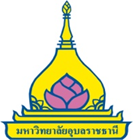 แบบเสนอโครงการวิจัยเพื่อขอรับการพิจารณารับรองความปลอดภัยทางชีวภาพ จากคณะกรรมการควบคุมความปลอดภัยทางชีวภาพ มหาวิทยาลัยอุบลราชธานีคำชี้แจง  ขอให้ผู้วิจัยจัดทำเนื้อหาในแบบเสนอให้ครบทุกข้อและสอดคล้องกับโครงการวิจัยที่ออกแบบไว้ หากข้อใดไม่เกี่ยวข้องขอให้ระบุว่าไม่เกี่ยวข้อง หากไม่มีขอให้ชี้แจงเหตุผล เพื่อใช้ในการออกเอกสารรับรองกรณีมีรายละเอียดจำนวนมากที่ขอให้กรรมการดูเพิ่มเติมในโครงร่างวิจัย (Proposal) ขอให้วงเล็บว่าดูในโครงร่างวิจัย (Proposal) หน้าใด1.	ชื่อโครงการวิจัย(ภาษาไทย) ……………………………………………………………………………………………………………	               (ภาษาอังกฤษ) …………………………………………………………………………………………………………….2.	ชื่อผู้ควบคุมโครงการวิจัย (ภาษาไทย) …………………………………………………………………………………                             (ภาษาอังกฤษ) ………………………………………………………………………………………………	สถานภาพ  อาจารย์ สังกัด ……………………………………………………………………………………....................		         บุคลากรอื่นๆ ระบุ ตำแหน่ง และสังกัด……………………………………………………………………		        	สถานที่ทำงาน/สถานที่ติดต่อ ……………………………………………………………………………………………………………………………………………………………………………………………………………………………………………………………………………………………………………………   โทรศัพท์ ………………….……….โทรสาร ……………..………….E-mail 		ประวัติการอบรมด้านความปลอดภัยทางชีวภาพ				 ผ่านการอบรมแล้ว (แนบเอกสาร วันที่ได้รับการอบรม)			 ยังไม่เคยผ่านการอบรม3.	ชื่อผู้มีหน้าที่ปฏิบัติการ (ระบุชื่อทั้งภาษาไทยและอังกฤษ, คุณวุฒิ, สังกัด, สถานที่ติดต่อ หมายเลขโทรศัพท์ และ e-mail)……………………………………………………………………………………………………………………………………………………………………………………………………………………………………………………………………………………………………………………    ประวัติการอบรมด้านความปลอดภัยทางชีวภาพ	 ผ่านการอบรมแล้ว (แนบเอกสาร/วันที่อบรมระบุ)							 ยังไม่เคยผ่านการอบรม4.	แหล่งทุนสนับสนุนการวิจัย 	  ไม่ได้ขอรับทุนสนับสนุน	  อยู่ระหว่างการขอทุน ระบุแหล่งทุน……………………………………............................................................	  ทุนภายในมหาวิทยาลัย ระบุผู้ให้ทุน ……………………………………..........................................................	  ทุนภายนอกมหาวิทยาลัย ระบุผู้ให้ทุน …………………………………….......................................................5.  ระยะเวลาการดำเนินงาน ……… ปี เริ่มโครงการ................................ สิ้นสุดโครงการ.	6.	หลักการและเหตุผลที่ต้องทำวิจัย (โดยสรุป)................................................................................................................................................................................................................................................................................................................................................................................................................................................................................................................................................................................................................................................................................................................7.	วัตถุประสงค์ของการวิจัย................................................................................................................................................................................................................................................................................................................................................................................................................................................................................................................................................................................................................................................................................................................8.  เป็นโครงการวิจัยที่เกี่ยวข้องกับ  เทคโนโลยีชีวภาพสมัยใหม่หรือสิ่งมีชีวิตดัดแปลงพันธุกรรม (กรอกแบบฟอร์มหน้า 3-6)  เชื้อโรคและพิษจากสัตว์ (กรอกแบบฟอร์มหน้า 7-11)หมายเหตุ : หากเป็นงานวิจัยเทคโนโลยีชีวภาพสมัยใหม่ หรือสิ่งมีชีวิตดัดแปลงพันธุกรรม ที่มีการใช้เชื้อจุลชีพ ให้กรอกแบบฟอร์มเฉพาะในหน้า 3-6 เท่านั้น(โปรดแนบสำเนาโครงการฉบับสมบูรณ์และประวัติ)โปรดระบุด้วยเครื่องหมาย  ลงใน  หน้ากิจกรรมของโครงการเพื่อเป็นส่วนหนึ่งของการพิจารณาประเภทสิ่งมีชีวิตที่ใช้ในการทำวิจัย   จุลินทรีย์        พืช             สัตว์              อื่นๆ (โปรดระบุ) .......	ประเภทของกลุ่มงานวิจัย (ตามรายละเอียดในแนวทางปฏิบัติเพื่อความปลอดภัยทางชีวภาพ บทที่ 2 และภาคผนวกที่ 2)   ประเภทที่ 1 (แจ้งให้ IBC ทราบ)		  ประเภทที่ 2 (ขอรับการประเมินโดย IBC)  ประเภทที่ 3 (ขอรับการประเมินโดย TBC)	โปรดระบุข้อมูลจำเพาะรายละเอียดการแสดงออกของยีนที่เกิด (หรือคาดว่าจะเกิด) จากการดัดแปลงสารพันธุกรรมสิ่งมีชีวิตที่ได้รับการตัดต่อ .......................................................................................................................................................... การแสดงออกของยีนที่คาดว่าจะเกิดขึ้นกรณีที่เซลล์เจ้าบ้าน (host) / พาหะ (vector) ไม่ได้อยู่ในบัญชีรายชื่อของเจ้าบ้าน/พาหะที่รับรองแล้วว่าปลอดภัยในแนวทางปฏิบัติเพื่อความปลอดภัยทางชีวภาพ กรุณาแนบรายละเอียดพร้อมแผนภาพ (map)ชิ้นส่วนของสารพันธุกรรมที่ใช้ในการถ่ายโอน (recombinant insert)แหล่งและลำดับเบสของ DNA /RNA (ระบุชื่อจีนัส สปีชีส์ ชื่อยีน และ GenBank Acc. No.)……………………………………………………………………………………………………………………………………………………………………………………………………………………………………………………………………………………………………………………บทบาทและผลผลิตจากยีนหรือลำดับเบสที่ใช้……………………………………………………………………………………………………………………………………………………………………………………………………………………………………………………………………………………………………………………ระบบพาหะ (vector system)สายพันธุ์เจ้าบ้าน (host) ที่ใช้ในการวิจัย (ระบุ strain หรือ variety)……………………………………………………………………………………………………………………………………………………………………………………………………………………………………………………………………………………………………………………ระบุรายละเอียดของ พาหะ(vector) (ระบุว่าเป็น derivative ของพาหะใดที่เคยอนุมัติให้ใช้ได้อย่างปลอดภัยหรือไม่) หากเป็นพาหะใหม่ ให้แนบรายละเอียดพร้อมแผนภาพประกอบ (map)……………………………………………………………………………………………………………………………………………………………………………………………………………………………………………………………………………………………………………………ถ้าเป็นไวรัส อาจก่อให้เกิดโรคหรือพิษภัยหรือไม่ ถ้าใช่ระบุชื่อและ/หรือชนิดของโปรตีนหรือพิษ……………………………………………………………………………………………………………………………………………………………………………………………………………………………………………………………………………………………………………………วิธีการส่งถ่ายยีน (gene transfer method)…………………………………………………………………………………………………………………………………………………………ปริมาณที่ทำการทดลอง (ระบุปริมาตร ความเข้มข้นหรือน้ำหนักทั้งหมดของสิ่งมีชีวิตและ/หรือโปรตีน)............................................................................................................................................................................รายละเอียดสถานที่ทำการทดลอง(ประเภทของห้องปฏิบัติการที่จะดำเนินงาน    BSL-1      BSL-2      BSL-2 enhanced)สถานที่ทำการทดลอง BSL-1 ได้แก่………………………………………………………………………………………สถานที่ทำการทดลอง BSL-2 ได้แก่………………………………………………………………………………………สถานที่ทำการทดลอง BSL-2 enhanced ได้แก่……………………………………………………………………รายละเอียดการดูแลความปลอดภัยทางชีวภาพ การจัดการเครื่องมือ/ อุปกรณ์ป้องกันเฉพาะบุคคล (Personal Protective Equipment; PPE)…………………………………………………………………………………………………………………………………………………………………………………………………………………………………………………………………………………………………………………………………………………………………………………………………………………………………………………………………………………………………………………………………………………………………………………………………………………………………………การป้องกันการหลุดลอดจากห้องปฏิบัติการ………………………………………………………………………………………………………………………………………………………………………………………………………………………………………………………………………………………………………………………………………………………………………………………………………………………………………………………………………………กระบวนการลดการปนเปื้อน (decontamination)        7.4 มาตรการการจัดการความปลอดภัยแก่บุคลากร ……………………………………………………………………………………………………………………………………………………………………………………………………………………………………………………………………………………………………………………กำหนดเวลาเริ่มการดำเนินงาน………………………………………………………………………………………………ข้อสัญญา9.1	ข้าพเจ้าและคณะผู้มีหน้าที่ปฏิบัติการวิจัยดังมีรายนามและได้ลงชื่อไว้ในเอกสารนี้ จะดำเนินการวิจัยตามที่ระบุไว้ในโครงการวิจัยฉบับที่ได้รับการรับรองจากคณะกรรมการควบคุมความปลอดภัยทางชีวภาพของมหาวิทยาลัยอุบลราชธานี 9.2	หากมีความจำเป็นต้องปรับแก้ไขโครงการ/โครงร่างวิจัย ข้าพเจ้าจะแจ้งให้คณะกรรมการฯ เพื่อขอการรับรองก่อนเริ่มดำเนินการปรับเปลี่ยนทุกครั้ง และหากการปรับโครงการ/โครงร่างวิจัยมีผลกระทบต่อผู้เข้าร่วมวิจัยและชุมชน ข้าพเจ้าจะแจ้งการปรับเปลี่ยนและขอความยินยอมจากผู้เข้าร่วมวิจัยและชุมชน ทุกครั้ง9.3	ข้าพเจ้าจะรายงานเหตุการณ์ไม่พึงประสงค์/เหตุการณ์ที่ไม่สามารถคาดเดาได้ล่วงหน้าในระหว่างการวิจัย ตามระเบียบของคณะกรรมการฯ ภายในเวลาที่กำหนด และจะให้ความช่วยเหลือในการแก้ไขเหตุการณ์ไม่พึงประสงค์ที่เกิดขึ้นระหว่างการวิจัยอย่างเต็มความสามารถ9.4	ข้าพเจ้าจะรายงานความก้าวหน้าของโครงการวิจัยต่อคณะกรรมการฯ อย่างน้อยปีละครั้งหรือบ่อยกว่า เมื่อมีการแจ้งเตือน และจะทำรายงานแจ้งปิดโครงการวิจัยเมื่อสิ้นสุดกระบวนการวิจัย9.5	ข้าพเจ้าและคณะผู้มีหน้าที่ปฏิบัติการวิจัยมีความรู้ความเข้าใจในกระบวนการวิจัยที่เสนอมาอย่างดีทุกขั้นตอน และมีความสามารถในการแก้ไขปัญหา หรือเหตุการณ์ไม่พึงประสงค์ที่อาจจะเกิดขึ้นในระหว่างการวิจัย เพื่อความปลอดภัยและสวัสดิภาพของผู้เข้าร่วมวิจัยและชุมชนได้เป็นอย่างดี ลงชื่อ...............................................................ผู้ควบคุมโครงการ			         (.............................................................)			          วันที่…………..................................…..ลงชื่อ...............................................................ผู้มีหน้าที่ปฏิบัติการ			         (.............................................................)			          วันที่…………..................................…..การรับรองจากหัวหน้าหน่วยงานหรือผู้บังคับบัญชาโดยตรง  ลงชื่อ...............................................................หัวหน้าหน่วยงาน/ผู้บังคับบัญชาโดยตรง			         (.............................................................)			          วันที่…………..................................…..โปรดระบุด้วยเครื่องหมาย  ลงใน  หน้ากิจกรรมของโครงการเพื่อเป็นส่วนหนึ่งของการพิจารณาประเภทสิ่งมีชีวิตที่ใช้ในการทำวิจัย   เชื้อโรค   พิษจากสัตว์   สารชีวภาพที่เป็นอนุภาคโปรตีนก่อโรคประเภทของเชื้อกลุ่มเสี่ยงในงานวิจัย (ตามประกาศกระทรวงสาธารณสุข เรื่องรายการเชื้อโรคที่ประสงค์ควบคุม และรายการพิษจากสัตว์ที่ประสงค์ควบคุม)   เชื้อโรคกลุ่มที่ 1 (แจ้งให้ IBC ทราบ)		  เชื้อโรคกลุ่มที่ 2 (แจ้งให้ IBC ทราบ)  เชื้อโรคกลุ่มที่ 3 (ขอรับการประเมินโดย IBC/คณะกรรมการเชื้อโรคและพิษจากสัตว์)  พิษจากสัตว์กลุ่มที่ 1 (แจ้งให้ IBC ทราบ)  พิษจากสัตว์กลุ่มที่ 2 (ขอรับการประเมินโดย IBC/คณะกรรมการเชื้อโรคและพิษจากสัตว์)โปรดระบุข้อมูลจำเพาะรายละเอียดสิ่งมีชีวิตที่ใช้ในการทำวิจัย (ทำเครื่องหมาย  ในช่องหน้ารายการ)หมายเหตุ**  เชื้อ สัตว์ อนุภาคโปรตีนก่อโรคใดที่ไม่ปรากฏในประกาศบัญชีรายชื่อให้พิจารณาเป็นเชื้อกลุ่มที่ 1ปริมาณที่ทำการทดลอง รายละเอียดสถานที่ทำการทดลอง(ประเภทของห้องปฏิบัติการที่จะดำเนินงาน    BSL-1      BSL-2      BSL-2 enhanced)สถานที่ทำการทดลอง BSL-1 ได้แก่………………………………………………………………………………………สถานที่ทำการทดลอง BSL-2 ได้แก่………………………………………………………………………………………สถานที่ทำการทดลอง BSL-2 enhanced ได้แก่……………………………………………………………………รายละเอียดการดูแลความปลอดภัย การจัดการสถานที่ เครื่องมือ และอุปกรณ์ (ทำเครื่องหมาย  ในรายการที่มี)กระบวนการลดการปนเปื้อน (decontamination)มาตรการการจัดการความปลอดภัยแก่บุคลากร กำหนดเวลาเริ่มการดำเนินงาน…………………………………………………………………………………………..………ข้อสัญญา10.1	ข้าพเจ้าและคณะผู้มีหน้าที่ปฏิบัติการวิจัยดังมีรายนามและได้ลงชื่อไว้ในเอกสารนี้ จะดำเนินการวิจัยตามที่ระบุไว้ในโครงการวิจัยฉบับที่ได้รับการรับรองจากคณะกรรมการควบคุมความปลอดภัยทางชีวภาพของมหาวิทยาลัยอุบลราชธานี 10.2	หากมีความจำเป็นต้องปรับแก้ไขโครงการ/โครงร่างวิจัย ข้าพเจ้าจะแจ้งให้คณะกรรมการฯ เพื่อขอการรับรองก่อนเริ่มดำเนินการปรับเปลี่ยนทุกครั้ง และหากการปรับโครงการ/โครงร่างวิจัยมีผลกระทบต่อผู้เข้าร่วมวิจัยและชุมชน ข้าพเจ้าจะแจ้งการปรับเปลี่ยนและขอความยินยอมจากผู้เข้าร่วมวิจัยและชุมชน ทุกครั้ง10.3	ข้าพเจ้าจะรายงานเหตุการณ์ไม่พึงประสงค์/เหตุการณ์ที่ไม่สามารถคาดเดาได้ล่วงหน้าในระหว่างการวิจัย ตามระเบียบของคณะกรรมการฯ ภายในเวลาที่กำหนด และจะให้ความช่วยเหลือในการแก้ไขเหตุการณ์ไม่พึงประสงค์ที่เกิดขึ้นระหว่างการวิจัยอย่างเต็มความสามารถ10.4	ข้าพเจ้าจะรายงานความก้าวหน้าของโครงการวิจัยต่อคณะกรรมการฯ ทุก 6 เดือน เมื่อมีการแจ้งเตือน และจะทำรายงานแจ้งปิดโครงการวิจัยเมื่อสิ้นสุดกระบวนการวิจัย10.5	ข้าพเจ้าและคณะผู้มีหน้าที่ปฏิบัติการวิจัยมีความรู้ความเข้าใจในกระบวนการวิจัยที่เสนอมาอย่างดีทุกขั้นตอน และมีความสามารถในการแก้ไขปัญหา หรือเหตุการณ์ไม่พึงประสงค์ที่อาจจะเกิดขึ้นในระหว่างการวิจัย เพื่อความปลอดภัยและสวัสดิภาพของผู้เข้าร่วมวิจัยและชุมชนได้เป็นอย่างดี ลงชื่อ...............................................................ผู้ควบคุมโครงการ	(.............................................................)			          วันที่…………..................................…..ลงชื่อ...............................................................มีหน้าที่ปฏิบัติการ			         (.............................................................)			          วันที่…………..................................…..การรับรองจากหัวหน้าหน่วยงานหรือผู้บังคับบัญชาโดยตรง  ลงชื่อ...............................................................หัวหน้าหน่วยงาน/ผู้บังคับบัญชาโดยตรง			         (.............................................................)			          วันที่…………..................................…..องค์ประกอบของชุดยีนที่ใช้ระบุชื่อยีน / แหล่งที่มา / หน้าที่หรือลักษณะการแสดงออกระบุชื่อยีน / แหล่งที่มา / หน้าที่หรือลักษณะการแสดงออกองค์ประกอบของชุดยีนที่ใช้เซลล์เจ้าบ้าน (host)intermediate host1. promoter2. terminator3. marker gene4. target gene5. อื่นๆ (โปรดระบุ)รายละเอียดวิธีการกำจัดสิ่งมีชีวิตที่ใช้ในงานวิจัยเครื่องมือและอุปกรณ์ของมีคมแบคทีเรียปรสิตไวรัสราพิษจากสัตว์สารชีวภาพที่เป็นอนุภาคโปรตีนก่อโรคสัตว์ที่มี/ทำให้มีเชื้อโรคตัวอย่างของคนหรือสัตว์ที่อาจปนเปื้อนเชื้อโรคอื่นๆ (โปรดระบุ)อื่นๆ (โปรดระบุ)อื่นๆ (โปรดระบุ)ชื่อวิทยาศาสตร์(ของเชื้อโรคที่ทำวิจัย หรือสัตว์ที่ให้สารพิษ หรือสารชีวภาพที่เป็นอนุภาคโปรตีนก่อโรค)strainหรือสายพันธุ์แหล่งที่มา(ระบุหมายเลขกำกับเชื้อ)ประเภทเชื้อกลุ่มเสี่ยง(ตรวจสอบใน https://my.absa.org/Riskgroups)โรคที่อาจจะเกิดขึ้น และ ชื่อชนิดของโปรตีนหรือพิษชื่อวิทยาศาสตร์/ชื่อพิษจากสัตว์ปริมาตร/ปริมาณที่ทำวิจัยความเข้มข้นที่ทำวิจัยมีในสถานปฏิบัติการการควบคุมผู้มีสิทธิเข้าออกป้ายสัญลักษณ์ “อันตรายทางชีวภาพ/Biohazard”ตู้ชีวนิรภัย (Biosafety cabinet) ประเภท......................................................ตู้ดูดควันและไอสารเคมี (fume hood)อ่างล้างมือภายในบริเวณที่ปฏิบัติงานถังขยะติดเชื้อชุดปฐมพยาบาลอุปกรณ์หรือน้ำเกลือสำหรับล้างตาชุดจัดการสารชีวภาพรั่วไหล (biological spill kit)อุปกรณ์ปกป้องส่วนบุคคล (โปรดระบุ)……………………………………………………………………………………………………………….ภาชนะบรรจุสำหรับนำเข้า ส่งออก นำผ่าน ผลิต หรือมีไว้ในครอบครองเชื้อโรค และพิษจากสัตว์เครื่องมือและอุปกรณ์ในการทำลายเชื้อโรค (โปรดระบุ)……………………………………………………………………………………………………………….มาตรการทำลายอนุภาคโปรตีนก่อโรคมีการไหลเข้าของอากาศในทิศทางเดียว (directional airflow) และมีท่ออากาศออก (exhaust air duct) ภายนอกอาคารเอกสารกำหนดขั้นตอน วิธีการ หรือมาตรฐานการปฏิบัติงานบัญชีรายชื่อผู้มีสิทธิเข้าถึงข้อมูลบัญชีรายชื่อเชื้อโรคหรือพิษจากสัตว์ข้อมูลความปลอดภัยของเชื้อโรค (Pathogen Safety Data Sheets: PSDS)ข้อมูลความปลอดภัยของพิษจากสัตว์ และสารชีวภาพที่เป็นอนุภาคโปรตีนก่อโรค (Safety Data Sheets: SDS)รายละเอียดวิธีการกำจัดสิ่งมีชีวิตที่ใช้ในงานวิจัยเครื่องมือและอุปกรณ์ของมีคมมีการเข้ารับการอบรมด้านความปลอดภัยทางชีวภาพ (นักวิจัยต้องผ่านอบรมไม่เกิน 3 ปี นับถึงวันยื่นข้อเสนอโครงการต่อคณะกรรมการ)ชื่อการอบรม...............................................................................................................................วันที่ผ่านการอบรม.....................................................................................................................เสริมสร้างภูมิคุ้มกันโรคแก่ผู้มีหน้าที่ปฏิบัติการและบุคคลอื่นที่เกี่ยวข้องอื่นๆ (โปรดระบุ)……………………………………………………………………………………………………………….